中国施工企业管理协会文件中施企协字〔2018〕63 号关于召开 2018 年工程建设质量发展大会的通知各关联协会，有关单位:为践行新时代高质量发展要求，促进工程建设质量水平提升，中国施工企业管理协会定于 2018 年 12 月 5 日至 7日在湖南省长沙市湖南华天大酒店总店召开“2018 年工程建设质量发展大会”。现将会议有关事项通知如下：一、会议主题聚焦新时代要求 推动高质量发展二、会议内容（一）领导讲话1、湖南省住房和城乡建设厅领导致词。2、中国施工企业管理协会领导讲话。（二）政策解读1、国家市场监督管理总局质量发展局领导解读新时代中国质量发展政策。2、工业和信息化部规划司领导解读工业工程质量政策。3、交通运输部安全与质量监督管理司领导解读交通工程质量政策。4、水利部建设司领导解读水利工程质量政策。5、国务院国有资产监督管理委员会综合局领导解读工程建设质量政策。（三）主旨演讲中国工程院院士、十三届全国政协经济委员会委员、原铁道部副部长卢春房主旨演讲。（四）经验交流1、企业家、资深质量管理专家研讨推进工程建设行业高质量发展的对策与措施。2、质量管理一流企业交流先进管理模式和实践经验，分享重点工程质量管理典型做法。（五）启动建设工程全过程质量控制管理咨询活动。三、参会人员（一）工程建设企业董事长、总经理、质量高管及中层质量管理干部；（二）工程建设项目负责人、质量负责人；（三）工程建设质量管理专家；（四）关联协会领导。四、会议时间及地点会议时间：12 月 5 日（8:30-21:00）报到，12 月 6 日至日上午开会。报到地点：湖南华天大酒店总店（解放东路店）（地址：湖南省长沙市芙蓉区解放东路 300 号。电话：0731-84442888）。五、其他事宜（一）会务费 1800 元/人。食宿统一安排，住宿费自理。户	名：中国施工企业管理协会账	号：0148 0142 1000 0050开户行：中国民生银行北京东二环支行行	号：3051 0000 1483（二）各关联协会领导免 1 人会务费。（三）请参会人员务必填写报名表（见附件），于 11 月日前将报名表及会务费交付凭证电子表发至中国施工企业管理协会质量安全部（excel 格式）。（四）因参会人员较多，本次会议备选住宿酒店为长沙通程国际大酒店。六、联系方式系 人：刘军军、韩磊、张宇翔、王雪艳电	话：（010）63253418、63253416、63253417、63253413电子邮箱：zabgy2017@163.com附件： 2018 年工程建设质量发展大会报名表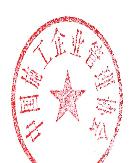 中国施工企业管理协会2018 年 11 月 5 日抄报：曹玉书会长、各副会长、秘书长。附件：2018 年工程建设质量发展大会报名表此处添加会务费交费凭证（图片）序姓名单位名称职务联系电话住宿号姓名单位名称职务联系电话住宿号1单住□ 合住□ 不住□2单住□ 合住□ 不住□3单住□ 合住□ 不住□12 月 6 日下午12 月 6 日下午工业、通信组□   交通、水利组□工业、通信组□   交通、水利组□工业、通信组□   交通、水利组□工业、通信组□   交通、水利组□工业、通信组□   交通、水利组□市政、建筑组□市政、建筑组□分组交流会分组交流会工业、通信组□   交通、水利组□工业、通信组□   交通、水利组□工业、通信组□   交通、水利组□工业、通信组□   交通、水利组□工业、通信组□   交通、水利组□市政、建筑组□市政、建筑组□分组交流会分组交流会开票信息开票信息开票信息开票信息汇款人姓名汇款人姓名电话开票单位名称开票单位名称增值税普通发票□单位税号单位税号开票代码开票代码开票类型开票类型（六位）（六位）开票类型开票类型增值税专用发票□开票类型开票类型增值税专用发票□企业纳税人登记号（或社会信用代码）、营业企业纳税人登记号（或社会信用代码）、营业企业纳税人登记号（或社会信用代码）、营业企业纳税人登记号（或社会信用代码）、营业企业纳税人登记号（或社会信用代码）、营业增值税专用发票□企业纳税人登记号（或社会信用代码）、营业企业纳税人登记号（或社会信用代码）、营业企业纳税人登记号（或社会信用代码）、营业企业纳税人登记号（或社会信用代码）、营业企业纳税人登记号（或社会信用代码）、营业企业纳税人登记号（或社会信用代码）、营业企业纳税人登记号（或社会信用代码）、营业企业纳税人登记号（或社会信用代码）、营业企业纳税人登记号（或社会信用代码）、营业企业纳税人登记号（或社会信用代码）、营业地址、企业电话、开户银行及银行账号。地址、企业电话、开户银行及银行账号。地址、企业电话、开户银行及银行账号。地址、企业电话、开户银行及银行账号。地址、企业电话、开户银行及银行账号。